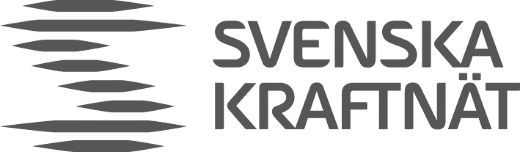 Bilaga 2 
Ansökan om NÄTFÖRSTÄRKNINGSLÅNBilaga 2 
Ansökan om NÄTFÖRSTÄRKNINGSLÅN1/1för anslutning av produktion av förnybar elför anslutning av produktion av förnybar elför anslutning av produktion av förnybar elPersonuppgifter som lämnas i samband med ansökan behandlas i enlighet med Personuppgiftslagen (PuL). 
Mer information finns på Svenska kraftnäts webbplats www.svk.se.Personuppgifter som lämnas i samband med ansökan behandlas i enlighet med Personuppgiftslagen (PuL). 
Mer information finns på Svenska kraftnäts webbplats www.svk.se.Personuppgifter som lämnas i samband med ansökan behandlas i enlighet med Personuppgiftslagen (PuL). 
Mer information finns på Svenska kraftnäts webbplats www.svk.se.Personuppgifter som lämnas i samband med ansökan behandlas i enlighet med Personuppgiftslagen (PuL). 
Mer information finns på Svenska kraftnäts webbplats www.svk.se.Personuppgifter som lämnas i samband med ansökan behandlas i enlighet med Personuppgiftslagen (PuL). 
Mer information finns på Svenska kraftnäts webbplats www.svk.se.Härmed ansöker nedanstående nätföretag om nätförstärkningslån för att ansluta förnybar el i enlighet med förordning 
SFS 2015:213Härmed ansöker nedanstående nätföretag om nätförstärkningslån för att ansluta förnybar el i enlighet med förordning 
SFS 2015:213Härmed ansöker nedanstående nätföretag om nätförstärkningslån för att ansluta förnybar el i enlighet med förordning 
SFS 2015:213Härmed ansöker nedanstående nätföretag om nätförstärkningslån för att ansluta förnybar el i enlighet med förordning 
SFS 2015:213Härmed ansöker nedanstående nätföretag om nätförstärkningslån för att ansluta förnybar el i enlighet med förordning 
SFS 2015:213SökandeSökandeSökandeSökandeSökandeNamn på områdetNamn på områdetNamn på områdetNamn på sökande nätföretagNamn på sökande nätföretagOrganisationsnummerOrganisationsnummerOrganisationsnummerOrganisationsnummerOrganisationsnummerAdressAdressAdressAdressAdressKontaktpersonKontaktpersonKontaktpersonTelefonTelefonE-postE-postE-postE-postE-postKortfattad beskrivning av nätförstärkningenKortfattad beskrivning av nätförstärkningenKortfattad beskrivning av nätförstärkningenKortfattad beskrivning av nätförstärkningenKortfattad beskrivning av nätförstärkningenFörstärkningens kapacitet i MWFörstärkningens kapacitet i MWFörstärkningens kapacitet i MWTotalt planerad ansluten nominell produktionseffekt i MWTotalt planerad ansluten nominell produktionseffekt i MWAnsökt lånebelopp i mnkrAnsökt lånebelopp i mnkrAnsökt lånebelopp i mnkrAnsökt lånebelopp i mnkrAnsökt lånebelopp i mnkrObligatoriska underlag till ansökanObligatoriska underlag till ansökanObligatoriska underlag till ansökanObligatoriska underlag till ansökanObligatoriska underlag till ansökan 1. Kopia på beslut från Ei om nätkoncession. 2. F-skattesedel och registreringsbevis för sökande nätbolag 3. Information om produktionsanläggningarna 4. Tekniska data för nätförstärkningar inklusive investeringskalkyl 5. Uppgifter om anslutningsavtal 6. Nätutredning inkl. nätscheman 7. Geografisk karta över befintligt nät innan förstärkningen 8. Geografisk karta efter planerad förstärkning 1. Kopia på beslut från Ei om nätkoncession. 2. F-skattesedel och registreringsbevis för sökande nätbolag 3. Information om produktionsanläggningarna 4. Tekniska data för nätförstärkningar inklusive investeringskalkyl 5. Uppgifter om anslutningsavtal 6. Nätutredning inkl. nätscheman 7. Geografisk karta över befintligt nät innan förstärkningen 8. Geografisk karta efter planerad förstärkning 1. Kopia på beslut från Ei om nätkoncession. 2. F-skattesedel och registreringsbevis för sökande nätbolag 3. Information om produktionsanläggningarna 4. Tekniska data för nätförstärkningar inklusive investeringskalkyl 5. Uppgifter om anslutningsavtal 6. Nätutredning inkl. nätscheman 7. Geografisk karta över befintligt nät innan förstärkningen 8. Geografisk karta efter planerad förstärkning 1. Kopia på beslut från Ei om nätkoncession. 2. F-skattesedel och registreringsbevis för sökande nätbolag 3. Information om produktionsanläggningarna 4. Tekniska data för nätförstärkningar inklusive investeringskalkyl 5. Uppgifter om anslutningsavtal 6. Nätutredning inkl. nätscheman 7. Geografisk karta över befintligt nät innan förstärkningen 8. Geografisk karta efter planerad förstärkning 1. Kopia på beslut från Ei om nätkoncession. 2. F-skattesedel och registreringsbevis för sökande nätbolag 3. Information om produktionsanläggningarna 4. Tekniska data för nätförstärkningar inklusive investeringskalkyl 5. Uppgifter om anslutningsavtal 6. Nätutredning inkl. nätscheman 7. Geografisk karta över befintligt nät innan förstärkningen 8. Geografisk karta efter planerad förstärkningFör att ansökan ska behandlas måste samtliga underlag i ansökan var bifogade.För att ansökan ska behandlas måste samtliga underlag i ansökan var bifogade.För att ansökan ska behandlas måste samtliga underlag i ansökan var bifogade.För att ansökan ska behandlas måste samtliga underlag i ansökan var bifogade.För att ansökan ska behandlas måste samtliga underlag i ansökan var bifogade.UnderskriftUnderskriftUnderskriftUnderskriftUnderskriftOrt och DatumNamnförtydligandeNamnförtydligandeNamnförtydligandeNamnförtydligandeUnderskriftUnderskriftUnderskriftUnderskriftUnderskrift